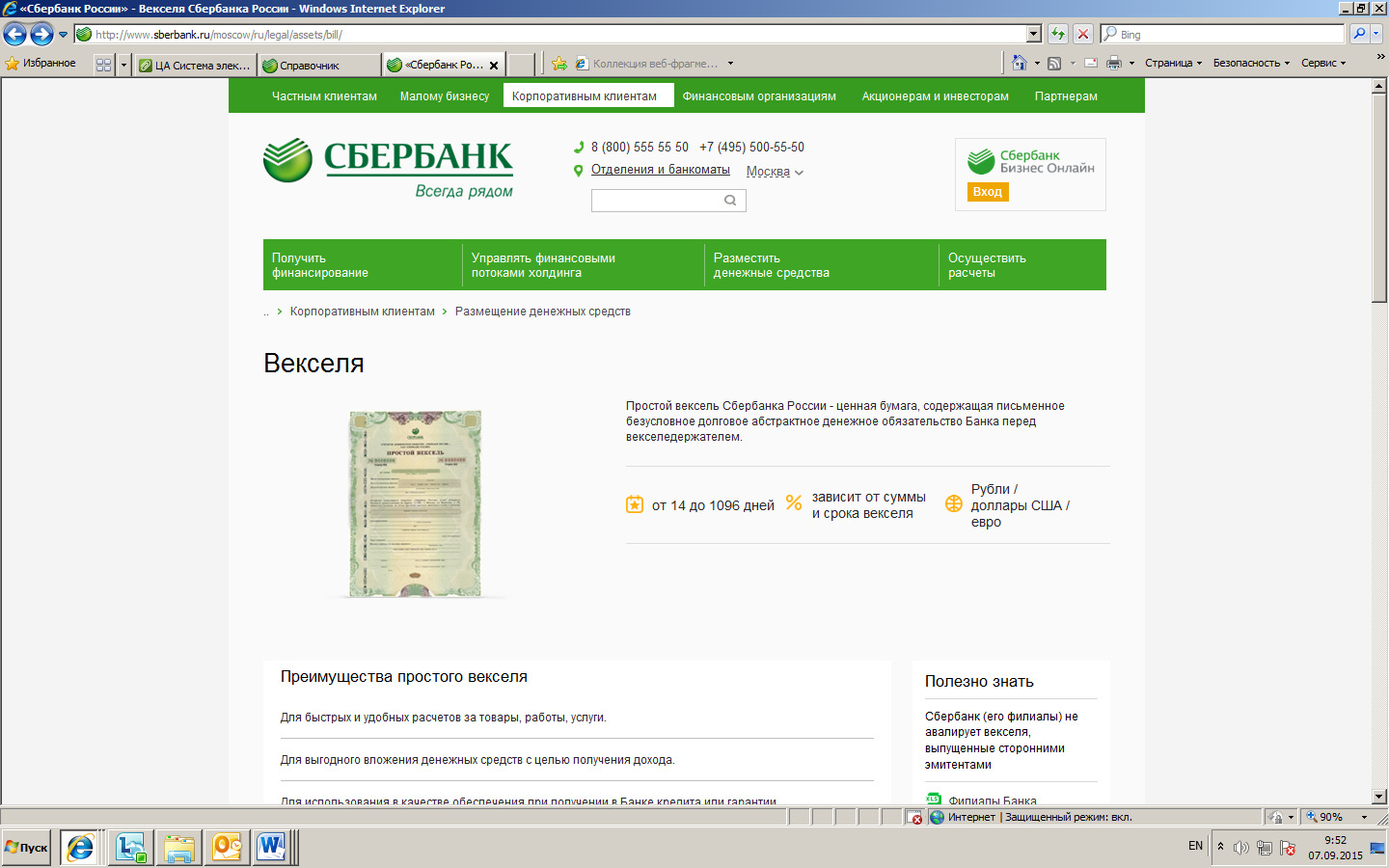 ДОГОВОР   № ДР - _____/ _____ -_____выдачи простого процентного/ дисконтноговекселя ПАО Сбербанк г. ___________                                                                                       «___» __________ 20__ г.Публичное акционерное общество «Сбербанк России», именуемое в дальнейшем «Банк», в лице ________________________________________________________________,                                                                        (должность и ФИО полностью)                                                                                                                                           действующего на основании Устава, Положения о __________________________, Доверенности_______________________ и _____________________________________, именуемое (ый) в дальнейшем «Векселеприобретатель», в лице _____________________________________________________________________________                                                                     ( ФИО полностью)действующего на основании ____________________________________________________, заключили настоящий  Договор о нижеследующем:Банк обязуется выдать, а Векселеприобретатель оплатить и принять следующий(ие)  простой(ые) вексель(я) Банка:* Курс продажи иностранной валюты, установленный Банком по операциям с векселями на день заключения Договора 2. Векселеприобретатель обязуется перечислить на счет Банка, указанный в п.14 настоящего Договора, вексельную сумму/ цену реализации указанного(ых) в п.1 настоящего Договора векселя(ей). Далее по тексту настоящего Договора вексельная сумма именуется «сумма Договора».Сумма Договора не может быть перечислена/ внесена другим лицом.В платежном документе в поле «Назначение платежа/ Детали платежа» перед текстовой частью Векселеприобретатель должен проставить ключевое слово «RQFS» и, без отрыва (отступа), номер Договора(Например, RQFSПУ-16050025/2).3. Отсчет сроков платежа и начисления процентов, установленных настоящим Договором, начинается с даты составления векселя(ей). В сроки не включается день, от которого срок начинает течь. При исчислении процентов в расчет принимается фактическое количество календарных дней с даты составления векселя по дату его предъявления к оплате (включительно) в пределах срока платежа. Начисленные проценты уплачиваются векселедержателю одновременно с вексельной суммой. По окончании срока, в течение которого вексель(я) должен быть предъявлен к платежу в соответствии с вексельным законодательством, проценты не начисляются.4. Информация о дате составления векселя(ей) и операционном времени в филиале Банка, осуществляющем выдачу векселей, размещена на официальном сайте Банка www.sberbank.ru.5. Если сумма Договора поступит в Банк ранее заключения настоящего Договора, датой составления векселя(ей) будет являться дата заключения настоящего Договора.6. При непоступлении суммы Договора на счет Банка в течение одного рабочего дня с даты его подписания сторонами (дата заключения настоящего Договора в расчет не включается), Банк расторгает Договор в одностороннем порядке и не производит выдачу векселя(ей) (для дисконтных с ненулевым дисконтом и процентных векселей), Банк вправе расторгнуть Договор в одностороннем порядке и не производить выдачу векселя(ей) (для дисконтных с нулевым дисконтом), письменно сообщив об этом Векселеприобретателю и возвратив поступившие по истечении указанного срока денежные средства на счет Векселеприобретателя в срок не позднее двух рабочих дней с даты поступления денежных средств на счет Банка.7.  Вариант 1. Выдача Банком векселя(ей) Векселеприобретателю осуществляется по Акту приема-передачи после поступления на счет Банка суммы Договора. Векселеприобретатель или его представитель на основании доверенности вправе получить вексель(я), указанный(ые) в пункте 1 настоящего Договора, в течение двух рабочих дней, считая с даты  обращения в Банк.	Акт приема-передачи векселя(ей) является неотъемлемой частью настоящего Договора.Вариант 2. Векселеприобретатель или его представитель вправе получить вексель(я), указанный(ые) в пункте 1 настоящего Договора, в течение двух рабочих дней, считая с даты обращения в Банк. Выдача Банком векселя(ей) Векселеприобретателю осуществляется по Акту приема-передачи после поступления на счет Банка суммы договора. Векселеприобретатель или его представитель получает вексель(я) на основании правоустанавливающих документов, список которых приведен на официальном сайте Банка www.sberbank.ru. Банк осуществляет проверку предъявленных документов в течение _____________________________________________. (указывается срок, в течение которого Банк будет проверять документы)Акт приема-передачи векселя(ей) является неотъемлемой частью настоящего Договора.8. При неполучении Векселеприобретателем оформленного(ых) Банком векселя(ей) в течение 3-х рабочих дней после поступления в полном объеме денежных средств по Договору на счет Банка, вексель(я) принимается(ются) Банком на хранение до даты их востребования Векселеприобретателем.Банк в соответствии с действующим законодательством несет ответственность перед Векселеприобретателем за целость и сохранность, принятого(ых) на хранение векселя(ей).Банк информирует Векселеприобретателя о приеме векселя(ей) на хранение путем направления в его адрес _________________________________________________________                                                                                            (по факсу/ системе ДБО/ электронной почте)Извещения, которое выполняет функцию именного сохранного документа и является неотъемлемой частью Договора (форма Извещения приведена на официальном сайте Банка (www.sberbank.ru)).Векселеприобретатель ____________________________________________________                                                                                       (по факсу/ по  системе ДБО /электронной почте)согласовывает с Банком дату получения векселя(ей), но не позднее, чем за два рабочих дня до ее наступления.9. Вариант №1. Векселеприобретатель обязуется обеспечить предоставление физическими лицами, уполномоченными Векселеприобретателем  получить вексель(я) по настоящему Договору, своих персональных данных Банку и согласия на обработку (включая автоматизированную обработку) этих данных Банком в соответствии с требованиями действующего законодательства Российской Федерации, в том числе Федерального закона от 27 июля 2006 года № 152 - ФЗ «О персональных данных».Вариант №2. Векселеприобретатель дает свое согласие Банку на сбор, запись, систематизацию, накопление, хранение, уточнение (обновление, изменение), извлечение, использование, обезличивание, блокирование, удаление и уничтожение, в том числе автоматизированные, своих персональных данных в специализированной электронной базе данных о моих фамилии, имени, отчестве, дате и месте рождения, адресе, семейном, социальном, имущественном положении, образовании, профессии, доходах, месте работы, а также иной информации личного характера, которая может быть использована при предоставлении Банком банковских услуг _________________________________________________(далее – Общество), а также для (наименование организации, которой предоставляются банковские услуги)внедрения Банком продуктов и услуг, информирования меня о продуктах и услугах, предложения мне продуктов и услуг Банка, и в целях участия в опросах/анкетировании, проводимых Банком для изучения и исследования мнения клиентов о качестве обслуживания и услугах Банка, при условии гарантии неразглашения данной информации третьим лицам.Векселеприобретатель согласен на предоставление информации и предложение продуктов путем направления почтовой корреспонденции по домашнему адресу, посредством электронной почты, телефонных обращений, СМС – сообщений.Настоящее согласие действует с момента подписания настоящего договора в течение срока предоставления Банком банковских услуг мне и пяти лет после прекращения указанных услуг. По истечении указанного срока действие настоящего согласия считается продленным на каждые следующие пять лет при отсутствии у Банка сведений о его отзыве. 10. Все споры и разногласия, которые могут возникнуть из настоящего Договора или в связи с ним, разрешаются в порядке, установленном законодательством.11. Настоящий Договор вступает в силу со дня подписания его сторонами и действует  до полного выполнения сторонами своих обязательств по настоящему Договору или до его расторжения в соответствии с пунктом 6 настоящего Договора.12. Все изменения и дополнения к настоящему Договору действительны, если они совершены в письменной форме и подписаны полномочными представителями сторон.13. Настоящий Договор составлен в двух экземплярах. Один экземпляр хранится в Банке, второй экземпляр передается Векселеприобретателю. Все экземпляры имеют одинаковую юридическую силу.14. Местонахождение, адреса и  реквизиты сторон:БАНКМесто нахождения: г. МоскваАдрес: 117997, г. Москва, ул. Вавилова, 19Наименование филиала Банка и его почтовый адрес: _______________________________________________________________________________________________Счет ВТО №/ SWIFT __________________________ в _____________________________________________________________________________________________________________ИНН: 7707083893Телефон: ___________________________Факс: ___________________________________________           _______________	   _________________(должность)                                  (подпись)		         (Ф.И.О.) М.П.ВЕКСЕЛЕПРИОБРЕТАТЕЛЬВариант № 1 - для юридических  лиц:Место нахождения: ____________________________________________________________Адрес: _________________________________________________________________________Наименование и почтовый адрес: __________________________________________________  Банковский счет №__________________________ в ___________________________________                          (кредитная организация,  в которой открыт счет векселеприобретателя)_____________________________________________________________________________БИК/ SWIFT __________________ корр.счет № ______________________________________                           (сведения о кредитной организации,  в которой открыт счет векселеприобретателя)ИНН: ___________________Телефон: ___________________________Факс: ______________________________ ___________________           _______________	   _________________            (должность)                                    (подпись)	                    (Ф.И.О.) М.П. Вариант 2 – для физического лица или индивидуального предпринимателя:Ф.И.О. (полностью): ___________________________________________________________Паспорт _____________________ выдан ___________________________________________                     (номер документа)                                                                  (когда,  кем)Адрес (место жительства/ пребывания) ___________________________________________                                                                                 (регистрация в паспорте) Гражданство_______________________                                      (страна)Почтовый адрес (место фактического проживания/ пребывания) _____________________________________________________________________________      (заполняется по желанию векселеприобретателя,  если отличается от  места  регистрации в паспорте)Банковский счет № _________________ в _________________________________________                                                         (кредитная организация,  в которой открыт счет векселеприобретателя)БИК/ SWIFT ____________ корр. счет №__________________________________________                                     (сведения о кредитной организации,  в которой открыт счет векселеприобретателя)Сведения о регистрации в качестве предпринимателя________________________________ ___________________________________                                            (регистрационный номер, дата регистрации, наименование органа регистрации _____________________________________________________________________________________________________                              либо серия и номер свидетельства, дата регистрации, наименование органа регистрации)ИНН: __________________________ Телефон: ________________________Факс: ____________________________________________              _________________    (подпись)                                                (Ф.И.О.)Кол-вовекселейНоминал каждоговекселя и валюта номиналаКурс валюты *Цена реализации  каждоговекселя в валюте номиналаПроцентная ставка/ цена реализации  векселя и валюта реализацииКоличество дней (исчислениесрока платежа)Вид срока платежаВид (отсутствие) оговорки: с/ без оговорки эффективного платежа/ с оговоркой платежа в валюте РФ12345678Итого:ФИО (полностью) ______________________________________________________________Паспорт _______________ выдан __________              (номер документа)             (когда, кем)_______________________________________Адрес (место жительства/ пребывания) ____________________________                     (регистрация в паспорте)                                    _______________________________________Почтовый адрес (место фактического проживания/ пребывания)____________________________________________________________________________________Реквизиты представителя:ФИО (полностью) ______________________________________________________________Паспорт _______________ выдан __________              (номер документа)             (когда, кем)_______________________________________Адрес (место жительства/ пребывания) ____________________________                     (регистрация в паспорте)                                     ______________________________________Почтовый адрес (место фактического проживания/ пребывания)